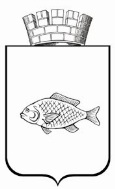 ИШИМСКАЯ ГОРОДСКАЯ ДУМАРЕШЕНИЕ29.03.2018                                                                                                         №184В соответствии с Федеральным Законом от 21.12.2001 № 178-ФЗ «О приватизации государственного и муниципального имущества», Положением о порядке и условиях приватизации муниципального имущества муниципального образования городской округ город Ишим, утвержденным решением Ишимской городской Думы от 31.03.2016 № 41, Ишимская городская ДумаРЕШИЛА:Внести в решение Ишимской городской Думы от 28.09.2017 № 150 «Об утверждении прогнозного плана приватизации муниципального имущества города Ишима на 2018 год» (в ред. решения Ишимской городской Думы от 25.01.2018 № 175) следующие изменения:Приложение к решению дополнить пунктами 214-218  следующего содержания:1.2.  в пунктах 1-205, 207-212 приложения к решению в графе «Предполагаемые сроки приватизации» слова «I квартал» заменить словами «II квартал»;1.3. в пунктах 207, 209 приложения к решению слова «Аукцион» заменить словами «Посредством публичного предложения».2. Опубликовать настоящее решение в сетевом издании «Официальные документы города Ишима» (www.ishimdoc.ru), разместить на официальном сайте муниципального образования и на официальном сайте РФ www.torgi.gov.ru.3. Контроль за исполнением настоящего решения возложить на постоянную комиссию Ишимской городской Думы по бюджету, экономике и предпринимательству.Глава города                                                                                         Ф.Б. ШишкинО внесении изменений в решение Ишимской городской Думы от 28.09.2017 № 150 «Об утверждении прогнозного плана приватизации муниципального имущества города Ишима на 2018 год» (в редакции от 25.01.2018 № 175)      214Нежилое помещение, площадью 254,6 кв.м., в том числе  подвал, этаж № 1, расположенное по адресу: Тюменская область, г. Ишим, ул. Карла Маркса, 63/2, кадастровый номер: 72:25:0105003:1251АукционII кварталприлагается215Специальный автомобиль марка УАЗ-3909, идентификационный номер (VIN)  ХТТ39090010030531, категория В, год изготовления 2001, модель, № двигателя  ЗМЗ-40210L №10085692, шасси (рама) № 10029222, кузов (прицеп) № 10030531, цвет кузова (кабины) белая ночь, мощность двигателя 74 (55,4), рабочий объем двигателя 2445 куб. см., тип двигателя – бензиновый, разрешенная максимальная масса 2820 кг, масса без нагрузки 1820 кг, организация -  изготовитель ТС  Россия, ОАО УАЗ, ПТС 73 КЕ298728 от 24.10.2001АукционII кварталприлагается216Автобус ПАЗ32050R, идентификационный номер (VIN)XTM32050RW0004216, категория D, год изготовления 1998, модель, № двигателя ЗМЗ523400-1016558, шасси (рама) № отсутствует, кузов (прицеп) № W0004216, цвет кузова (кабины) бело-зеленый, мощность двигателя 120 (88,2), рабочий объем двигателя 4670 куб. см., тип двигателя бензиновый, разрешенная максимальная масса 7460 кг, масса без нагрузки 4830 кг., организация – изготовитель ПАЗ/Павловский Автоб. Завод, ПТС 72 ЕТ 824105 от 23.11.2001АукционII кварталприлагается217KIA CERATO, легковой, идентификационный номер (VIN)KNEFE227385543792, категория В, год изготовления 2007, модель, № двигателя G4FC7U327009, шасси (рама) № отсутствует, кузов (кабина, прицеп) № KNEFE227385543792, цвет кузова серебристый, мощность двигателя 122 л.с., 89,7 кВт, рабочий объем двигателя  1591 куб. см, тип двигателя бензиновый, экологический класс четвертый, разрешенная максимальная масса 1760 кг., масса без нагрузки 1366 кг, организация – изготовитель КИА МОТОРС Корпорейшн (Корея, Республика), ПТС 78 УА 097341 от 15.06.2008  АукционII кварталприлагается218Автобус КАВЗ 397620 идентификационный номер Х1Е39762070041896, год изготовления 2007, модель, № двигателя 51300К-71007301, шасси (рама) №33074070931582, кузов (кабина, прицеп) №39762070041896, цвет кузова белый, мощность двигателя 119 л.с., рабочий объем двигателя 4250 куб.см., тип двигателя бензиновый, разрешенная максимальная масса 5870 кг, ПТС №72 НА 898998 от 13.12.2012АукционII кварталприлагается